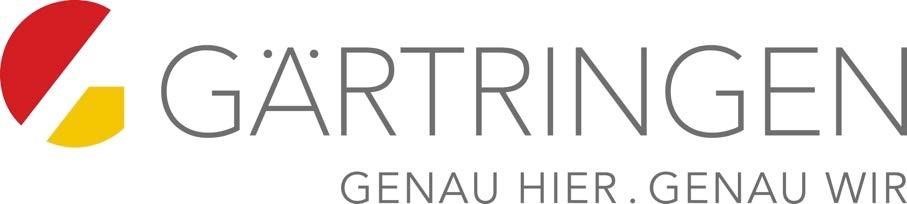 Anwohnerinfo + WASSERABSAGE  an alle Gebäude / Anlieger / im   Bereich „Gärtringer Straße, Hanfweg Talstraße und Marderweg “  Seit Montag 14.06.2021 07:00 Uhr haben die Tiefbauarbeiten für die Wasserversorgung im Kreuzungsbereich Gärtringer Straße Ecke K 1046 Rohrau – Gärtringen Bereich Metzgerei Weiß, begonnen. Die Arbeiten an der Wasserversorgung sind für die Erschließung des Baugebiets Steinäcker zwingend notwendig. Betroffen sind folgende Gebäude bzw. Liegenschaften diese lauten wie folgt: Gärtringer Straße 38, 40, 41, 44,  44 a, 45,  46, 48 und 50 Hanfweg 1; Talstraße 12 , 16 und 19  Marderweg 14, 14 a, 14 b, 18, 18 a und 18/1Hierbei kommt es in diesem Bereich zu Behinderungen Kreuzungsbereich. Am Dienstag, den 06.07.2021 beginnen die  Wasser-Leitungsarbeiten  Im genannten Zeitraum werden die Hauptleitungen abgetrennt und Schieber eingebaut. Wir bitten hierfür um Ihr Verständnis. DANKE Am Dienstag, den 06.07.2021, muss hierfür von 08:00 – 16:00 Uhr  das Wasser abgesagt /abgestellt werden (!)   Bitte entnehmen Sie vorher Ihren Tagesbedarf   